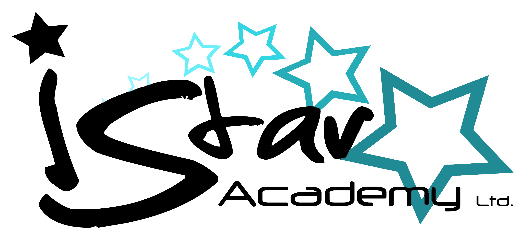 I-STAR ACADEMY LTD NEW STARTER FORMName of student:	Classes interested in:DOB /Current School Year:Contact Email Address:Emergency Contact Name and Telephone Number 1:Emergency Contact Name and Telephone Number 2:Are there any medical conditions we need to be aware of?We will use the personal information you provided above to identify an appropriate class for you/your child and to ensure you/they are well supported and safe whilst participating in our classes. All personal information will be held securely and will only be shared with coaches/teachers or others who need this information to provide the activity and meet your/your child’s needs.This information guides us in your enquiry and will aid us for their first free trial session.  Once you have signed up to i-star Academy Ltd, you will need to complete a REGISTRATION FORM and this form will be disposed of.  If you decide not to continue with i-star Academy Ltd we will safely dispose of this form and the information you have declared to us.